Stagione Sportiva 2021/2022TRIBUNALE FEDERALE TERRITORIALEIl Tribunale federale territoriale presso il Comitato Regionale Marche, composto daAvv. Piero Paciaroni - Presidente Dott. Giovanni Spanti - VicepresidenteDott. Lorenzo Casagrande Albano – Componente Segretario f.f.Avv. Francesco Scaloni - Componente nella riunione dell’8 marzo 2022 ha pronunciato il seguente dispositivo:Dispositivo n.5/TFT 2021/2022Deferimento n. 005626/176 pfi 21-22 PM/ps del 3 febbraio 2022a seguito del deferimento n.005626/176 pfi 21-22 PM/ps del 3 febbraio 2022 a carico del calciatore MARCO ROCCHI e della società S.S.D. MONTEFANO CALCIO A.R.L. ha pronunciato il seguenteDISPOSITIVO                                                                        P.Q.M.Il Tribunale federale territoriale, all’esito della camera di consiglio, respinge il deferimento.Dichiara la chiusura del procedimento nei confronti dei predetti.Manda alla Segreteria del Comitato Regionale Marche per le comunicazioni e gli adempimenti conseguenti.Così deciso in Ancona, nella sede della FIGC – LND - Comitato Regionale Marche, in data 8 marzo 2022.Il Relatore                                                                                                                 Il Presidente                                                         F.to in originale                                                                                                         F.to in originale                                                                                                                                                                                                    Francesco Scaloni                                                                                                    Piero Paciaroni                                                        Depositato in Ancona in data 8 marzo 2022Il Segretario f.f.                                                                                            F.to in originaleLorenzo Casagrande AlbanoERRATA CORRIGEA seguito di verifica interna si evidenziano le seguenti imprecisioni riguardanti le numerazioni dei dispositivi del Tribunale federale territoriale:- nel c.u. n. 160 del 21/2/2022 è stato erronemante indicato come dispositivo n. 3 l’ordinanza relativa al deferimento ROCCHI;-  pertanto il dispositivo riguardante il deferimento MANJARRS non è il n. 4 come erroneamente pubblicato nei c.u. n. 160 del 21/2/2022 e n. 162 del 23/2/2022 ma il n. 3;- inoltre  il dispositivo riguardante il deferimento DRAGJOSHI non è il n. 6 come erroneamente pubblicato nel c.u. n. 167 del 28/2/2022 ma il n. 4.Pubblicato in Ancona ed affisso all’albo del C.R. M. il 08/03/2022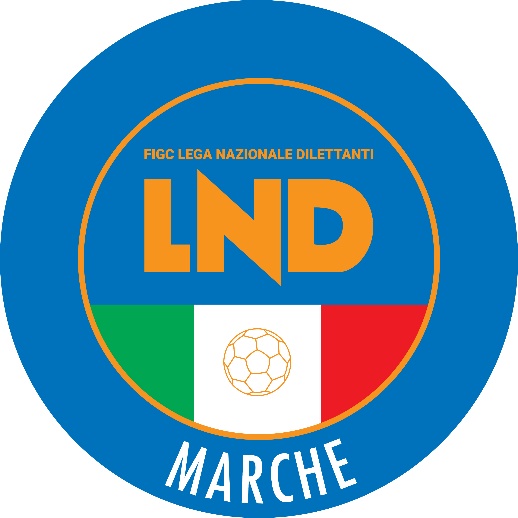 Federazione Italiana Giuoco CalcioLega Nazionale DilettantiCOMITATO REGIONALE MARCHEVia Schiavoni, snc - 60131 ANCONACENTRALINO: 071 285601 - FAX: 071 28560403sito internet: marche.lnd.ite-mail: crlnd.marche01@figc.itpec: marche@pec.figcmarche.itComunicato Ufficiale N° 175 dell’8 marzo 2022  Il Segretario(Angelo Castellana)Il Presidente(Ivo Panichi)